Unit 2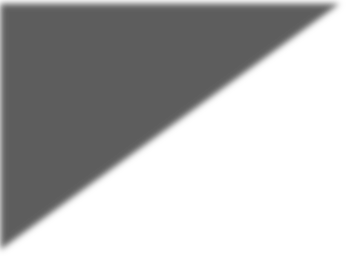 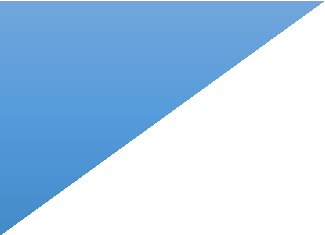 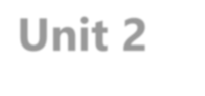 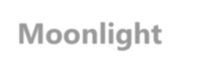 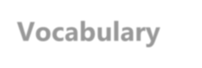 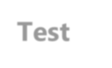 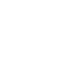 Moonlight Vocabulary TestKelimelerin ve kalıpların anlamlarını işaretleyiniz.https://www.derskitabicevaplarim.com 21. attractive21. attractive21. attractive21. attractiveA) resmiB) gençC) çekiciD) hayran olmak22. stylish22. stylish22. stylish22. stylishA) ukalaB) şıkC) çekici olmayanD) ciddi23. snob23. snob23. snob23. snobA) ukalaB) çekiciC) güvensizD) etkileyici24. nerd24. nerd24. nerd24. nerdA) modaB) hayranC) modernD) çekici olmayan25. impressive25. impressive25. impressive25. impressiveA) dayanılmazB) etkileyiciC) sevimliD) gülünç26. casual26. casual26. casual26. casualA) resmi giysiB) yeni giysiC) günlük giysiD) şık giysi27. formal27. formal27. formal27. formalA) şıkB) resmiC) modaD) çekici28. faint28. faint28. faint28. faintA) şaşırmakB) gurur duymakC) kırılmakD) bayılmak29. fashionable29. fashionable29. fashionable29. fashionableA) modaya uygunB) ukalaC) kıskançD) rahatsız30. serious30. serious30. serious30. seriousA) rahatlatıcıB) telaşlıC) memnunD) ciddi31. bake31. bake31. bake31. bakeA) tercih etmekB) pişirmekC) dikmekD) sermek32.sew32.sew32.sew32.sewA) yemek yapmakB) dikiş dikmekC) tepki vermekD) eleştirmek33. knit33. knit33. knit33. knitA) dikiş dikmekB) pişirmekC) örgü örmekD) rahasız etmek34. prefer34. prefer34. prefer34. preferA) tercih etmekB) memnun olmakC) telaşlı olmakD) çekici olmak35. rollerblading35. rollerblading35. rollerblading35. rollerbladingA) kayak yapmakB) kaykay yapmakC) bisiklet sürmekD) patenle kayma36. hardly ever36. hardly ever36. hardly ever36. hardly everA) bazenB) neredeyse hiçC) sık sıkD) her zaman37. once a week37. once a week37. once a week37. once a weekA) ayda bir kereB) yılda bir kereC) haftada bir kereD) günde bir kere38. watch soap opera38. watch soap opera38. watch soap opera38. watch soap operaA) film izlemekB) yarışma izlemekC) belgesel izlemekD) dizi izlemek39. trust yourself39. trust yourself39. trust yourself39. trust yourselfA) kendine güvenmekB) kendini suçlamakC) kendini saklamakD) kendinden geçmek40. catch the train40. catch the train40. catch the train40. catch the trainA) treni kaçırmakB) treni bulmakC) trene binmekD) tren görmek